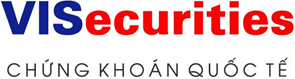 Hà nội, ngày 12 tháng 04 năm 2017BÁO CÁOKẾT QUẢ HOẠT ĐỘNG 2016 VÀ KẾ HOẠCH KINH DOANH 2017Kính gửi: 	Đại hội đồng cổ đông – CTCP Chứng khoán Quốc tế Việt NamI. 	TÌNH HÌNH HOẠT ĐỘNG KINH DOANH NĂM 20161	Kết quả hoạt động sản xuất kinh doanhĐơn vị: triệu đồng(Nguồn: BCTC kiểm toán 2016)2	Các hoạt động chínha. 	Hoạt động môi giớiVề định hướng chiến lược: Hoạt động môi giới và giao dịch của VIS kế thừa nền tảng về khách hàng, hỗ trợ tài chính, đồng thời tiếp tục tập trung vào việc nâng cao chất lượng dịch vụ cho khách hàng để thu hút giao dịch. Về tổ chức hoạt động giao dịch chứng khoán : Trong năm 2016, hoạt động giao dịch của VIS luôn được duy trì liên tục, thông suốt và ổn định. Các giao dịch tiền và chứng khoán của khách hàng được kiểm soát chặt chẽ, nhân viên giao dịch có tư cách đạo đức tốt, luôn tuân thủ các nguyên tắc về giao dịch nên trong năm 2016 không có bất cứ một trường hợp nào làm sai quy định của công ty về tiền và chứng khoán của khách hàng.Công tác kiểm soát: Công tác kiểm soát luôn được chú trọng, kiểm soát chặt chẽ lệnh đặt của khách hàng trên cơ sở kiểm tra, giám sát các quy trình thực hiện nghiệp vụ, soát lệnh trên hệ thống.Kết quả hoạt động: Hoạt động môi giới là hoạt động mang lại doanh thu chủ đạo cho VIS trong năm 2016, tổng giá trị giao dịch của VIS trong năm 2016 là 11.041 tỷ đồng, tương đương 43,99 tỷ đồng giá trị giao dịch/ngày, chiếm 0,88% thị phần môi giới của toàn thị trường. Hoạt động hỗ trợ tài chính: Hoạt động hỗ trợ tài chính của VIS trong năm 2016 đã hoạt động khá hiệu quả, hỗ trợ tích cực cho hoạt động môi giới, tuy nhiên do nguồn vốn còn hạn chế nên khả năng đáp ứng nhu cầu khách hàng là có hạn. Trong năm 2016, tổng giá trị ứng trước của khách hàng là 434 tỷ đồng, tổng giá trị hỗ trợ tài chính là 20.187 tỷ đồng. Doanh thu từ hoạt động này góp phần quan trọng trong tổng doanh thu của VIS trong năm 2016.Hoạt động tư vấn và ngân hàng đầu tư: Trong năm 2016, VIS phát triển thêm hoạt động Ngân hàng đầu tư tại Chi nhánh TP.HCM, tập trung vào các nghiệp vụ M&A, Trái phiếu doanh nghiệp và các dịch vụ giá trị cao khác. Với sự hình thành của Phòng tư vấn tại Chi nhánh TP.HCM, doanh thu tư vấn của toàn Công ty đã có những tiến triển tốt, đạt 1,24 tỷ đồng, tăng 382% so với cùng kỳ năm trước, góp phần tạo sức mạnh cộng hưởng cho các hoạt động khác của Công ty như Môi giới, Lưu ký.II. 	KẾ HOẠCH KINH DOANH NĂM 20171.1	Nền kinh tế Việt nam năm 2017Mục tiêu tăng trưởng GDP của quốc hội: 6.7%. Chỉ số tăng giá tiêu dùng (CPI): 4%.Kim ngạch xuất khẩu tăng 6%-7%.Mục tiêu tăng trưởng tín dụng của NHNN: 18% cho toàn hệ thống tổng phương tiện thanh toán tăng 16 - 18%. Dự báo mức giảm giá của VND trong năm 2017 sẽ vào khoảng 2% - 4%. Dự báo mặt bằng lãi suất năm 2017 sẽ tương đối ổn định và chỉ biến động nhẹ quanh mức cuối năm 2016, Ngân sách tiếp tục tình trạng bội chi, dự kiến Mức bội chi NSNN là 178.300 tỷ đồng, tương đương 3,5% GDP1.2	Thị trường chứng khoán Việt nam năm 2017Thuận lợiTrong vài năm tới, Việt Nam vẫn sẽ là điểm đến hấp dẫn của dòng vốn đầu tư khi Việt nam có lợi thế cạnh tranh là nền chính trị ổn định; lạm phát tỷ giá trong tầm kiểm soát và quyết tâm của Chính phủ trong việc cổ phần hóa và thoái vốn tại các doanh nghiệp nhà nước, đặc biệt các doanh nghiệp thuộc lĩnh vực giao thông vận tải, năng lượng hay cảng biển rất thu hút nhà đầu tư nước ngoài;Bên cạnh đó, việc đẩy mạnh cổ phần hóa các doanh nghiệp nhà nước, rút ngắn thời gian đưa cổ phiếu lên sàn giao dịch sau cổ phần hóa từ 90 xuống còn 60 ngày và việc thoái vốn nhà nước tại các Doanh nghiệp sau cổ phần hóa sẽ tạo sức hấp dẫn giúp cho thị trường và nhà đầu tư có thêm nhiều hàng hóa và cơ hội lựa chọn.Trong năm 2017, Ủy ban chứng khoán Nhà nước sẽ tiếp tục phát triển thị trường theo chiều sâu và kiên trì tái cấu trúc thị trường. Cụ thể, tập trung xây dựng Luật Chứng khoán sửa đổi, bổ sung. Đây cũng là điểm thuận lợi của TTCK trong năm tới, gỡ được dòng vốn đầu tư nước ngoài và khắc phục vướng mắc với Luật Đầu tư. Đồng thời, triển khai đưa vào vận hành TTCK phái sinh, thị trường trái phiếu và các sản phẩm mới, song hành cùng việc tăng cường hội nhập quốc tế, thực thi hiệu quả các cam kết quốc tế và các giải pháp nâng hạng TTCK.- 	Mặc dù vẫn đang ở những vòng đàm phán cuối cùng nhưng Hiệp định Khu vực tự do thương mại Châu Á – Thái Bình Dương (FTAAP) và Hiệp định Đối tác Kinh tế Toàn diện Khu vực (RCEP) sẽ có những tác động tích cực đến hoạt động của các doanh nghiệp trong nước nói riêng và nền kinh tế nói chung. Khó khănNền kinh tế chính trị thế giới bất ổn, suy thoái, tăng trưởng chậm sẽ ảnh hưởng tới nền kinh tế của Việt nam và các vấn đề vĩ mô khác;Nền kinh tế Việt Nam có dấu hiệu tăng trưởng chậm do nhu cầu tiêu dùng và nhu cầu đầu tư nội địa chưa có sự bứt phá, động lực tăng trưởng trong thời gian qua vẫn phụ thuộc nhiều vào ngoại lực (khối FDI), khai thác tài nguyên thiên nhiên và đầu tư công.Vốn ngoại có khả năng sẽ suy giảm mạnh trong năm 2017 do chính sách đồng USD mạnh và chính sách phản đối toàn cầu hóa của Tổng thống Mỹ Donald Trump trong khi đó Cục dự trữ Liên bang Mỹ ( FED) dự kiến sẽ có 3 lần tăng lãi suất trong năm 2017;Nguồn cung cổ phiếu liên tục tăng mạnh trong các năm qua và đặc biệt trong năm 2017 bằng việc IPO của các Doanh nghiệp nhà nước lớn như Tổng Công ty Điện lực Dầu khí (PV Power), Tổng Công ty Dầu Việt Nam (PV Oil), Tổng Công ty Đầu tư Phát triển nhà và đô thị (HUD), Tổng Công ty Đầu tư phát triển đô thị và khu công nghiệp (IDICO), Tổng Công ty Xi măng Việt Nam hay Tổng Công ty Viễn thông Mobifone, khiến chênh lệch cung cầu cổ phiếu mất cân bằng, gây áp lực cho sự tăng giá cổ phiếu, đồng thời cũng tạo ra sự phân hóa mạnh trên thị trường;2.	Mục tiêu chính của VISNâng cao năng lực Quản Trị Rủi Ro nhằm mục đích đưa hoạt động MG và GDKQ theo hướng an toàn, bền vững.Thị phần môi giới chiếm 1% toàn thị trường Kích hoạt lại tài khoản khách hàng hiện hữu, mở rộng thêm khách hàng mới thông qua các chính sách sản phẩm có tính cạnh tranh. Phát triển mạnh Nghiệp vụ Tư vấn, xây dựng cở sở dữ liệu khách hàng Phát triển nhân sự để đáp ứng yêu cầu phát triển trong tương lai Hoàn thiện cơ sở hạ tầng CNTTT, các tiện ích giao dịch trực tuyến 3.	Kế hoạch kinh doanh năm 2017Mục tiêu định tínhPhát triển cơ sở khách hàng môi giới, tư vấn Khách hàng Môi giới: Tăng khối lương giao dịch của khách hàng hiện hữu, trong năm 2016, nguồn tài trợ Margin được cung cấp bằng việc tăng vốn điều lệ từ 60 tỷ đồng lên 150 tỷ đồng. Ngoài ra, khoản vay tại ngân hàng ổn định trong dài hạn. Điều này sẽ tạo điều kiện rất thuận lợi cho khách hàng tăng giá trị giao dịch tại VIS.Phát triển khách hàng mới: thông qua việc bổ sung thêm đội ngũ nhân sự môi giới toàn công ty từ đó sẽ thúc đẩy gia tăng lượng tài khoản giao dịch mới tại VIS, góp phần gia tăng giá trị giao dịch trong năm 2017.Thị phần môi giới sẽ chiếm 0.88% toàn thị trường.Khách hàng Tư vấn: Năm 2017, các công ty đại chúng đăng ký Upcom, đẩy nhanh tiến độ CPH doanh nghiệp nhà nước. Đây là cơ hội tốt để VIS thực hiện tư vấn, xây dựng cơ sở dữ liệu khách hàng cho tương lai. Bên cạnh đó sẽ đẩy nhanh các hợp đồng tư vấn hiện hữu tại VIS, doanh thu sẽ ghi nhận trong năm 2017Kích hoạt lại tài khoản khách hàng hiện hữu Khách hàng đang giao dịch tại VIS chiếm gần 6% tổng số khách hàng.Mục tiêu 1% khách hàng kích hoạt trở lại.Phát triển đội ngũ nhân sự chuyên trách cho việc kết nối lại với các tài khoản đang tạm ngừng giao dịch tại VIS trong thời gian qua.Xây dựng chương trình ưu đãi dành cho đối tượng khách hàng này.Kỳ vọng những khách hàng này sẽ đóng góp từ 5%-10% giá trị giao dịch trong năm 2017 tại VIS.Quản lý rủi ro Năm 2017 ưu tiên hàng đầu cho việc nâng cao Hệ thống quản lý rủi ro tại VIS.Xây dựng mới hệ thống Văn bản lập quy liên quan đến toàn bộ hoạt động tại VIS.Đầu tư hạ tầng CNTT đáp ứng được việc Quản lý rủi ro được tự động hóa.Rà soát Chính sách hoa hồng và KPIs tại VISRà soát lại chính sách hoa hồng môi giới cho CTV và nhân viên môi giới phù hợp với hoạt động thực tế, tăng tính hấp dẫn để phát triển đội ngũ môi giới mới và đồng thời khích thích nhân viên môi giới tại VIS gia tăng giá trị giao dịch.Xây dựng chính sách hoa hồng hợp lý cho việc phát triển Nghiệp vụ Tư vấn tại VIS.Xây dựng KPIs để nâng cao hiệu quả kinh doanh.Phát triển hạ tầng CNTT Hệ thống Margin của Freewill đã được triển khai tại VIS giúp cho việc triển khai nghiệp vụ margin được dễ dàng thuận lợi, kiểm soát được rủi ro. Tiếp tục nghiên cứu, nâng cấp để tăng tính hữu dụng và an toàn cho hệ thống.Phát triển kênh giao dịch Online, đây là xu hướng tất yếu của thị trường. Khách hàng giao dịch sẽ dần chuyển sang giao dịch online khi hạ tầng kỹ thuật được hỗ trợ tốt.Phát triển hạ tầng CNTT làm cơ sở để VIS xây dựng sản phẩm môi giới đa dạng đáp ứng được yêu cầu của khách hàng, nhằm mục đích tăng khả năng cạnh tranh và đẩy mạnh doanh số giao dịch. Mục tiêu định lượngNăm 2017 VIS dự kiến tái cấu trúc lại hoạt động Môi giới theo hướng bền vững, do đó doanh thu từ nghiệp vụ Môi giới dự kiến tăng 16%, đạt 20,45 tỷ đồng.Với nguồn vốn cho vay dự kiến trung bình đạt 157 tỷ trong năm 2017, doanh thu cho vay và ứng trước của VIS trong năm dự kiến đạt xấp xỉ 25 tỷ, tăng 21% so với năm 2016. Chi phí tương ứng cho hoạt động cho vay và ứng trước tăng 41% so với cùng kỳ chủ yếu do chi phí vốn dự kiến tăng trong năm 2017 so với năm 2016.Doanh thu hoạt động IB dự kiến đạt 3,82 tỷ đồng trong năm 2017, tăng 308% so với thực hiện năm 2016.Trong năm 2017, khoản tăng vốn điều lệ của VIS sẽ đầu tư vào các cổ phiếu có hệ số cơ bản tốt, tỷ lệ trả cổ tức ổn định.Kế hoạch lợi nhuận hoạt động kinh doanh năm 2017 của VIS dự kiến đạt 15,06 tỷ đồng, tăng 302% so với 2016. Kế hoạch kinh doanh năm 2017 cụ thể như sau:	     Đvt: triệu đồngTrên đây là Báo cáo hoạt động kinh doanh 2016 và Kế hoạch kinh doanh năm 2017.Kính trình Đại hội đồng cổ đông cho ý kiến và biểu quyết thông qua.Trân trọng.STTChỉtiêu1/1/201631/12/20161Tổng tài sản193.068261.6592Vốn chủ sở hữu63.189156.2793Vốn điều lệ60.000150.0004Tổng Doanh thu38.15544.0115Tổng Chi phí 35.24040.2706Tổng LN trước thuế2.9153.7417LNST2.7443.639CHỈ TIÊU2017FKH2017/TH2016AKẾT QUẢ KINH DOANH IDOANH THU56,715129%Dịch vụ chứng khoán46,653Đầu tư chứng khoán6,432Ngân hàng đầu tư (IB)3,820IICHI PHÍ41,653IIILÃI/LỖ TRƯỚC TRÍCH LẬP DỰ PHÒNG15,062BHOẠT ĐỘNG MÔI GiỚITổng Giá trị giao dịch12,863117%Thị phần0.88%100%Số lượng tài khoản GDCK9,465102%CNGUỒN VỐNVốn điều lệ150.000 100%Nơi nhận:Như trên;Lưu: VTQ.TỔNG GIÁM ĐỐC(Đã ký)VŨ HOÀNG MINH